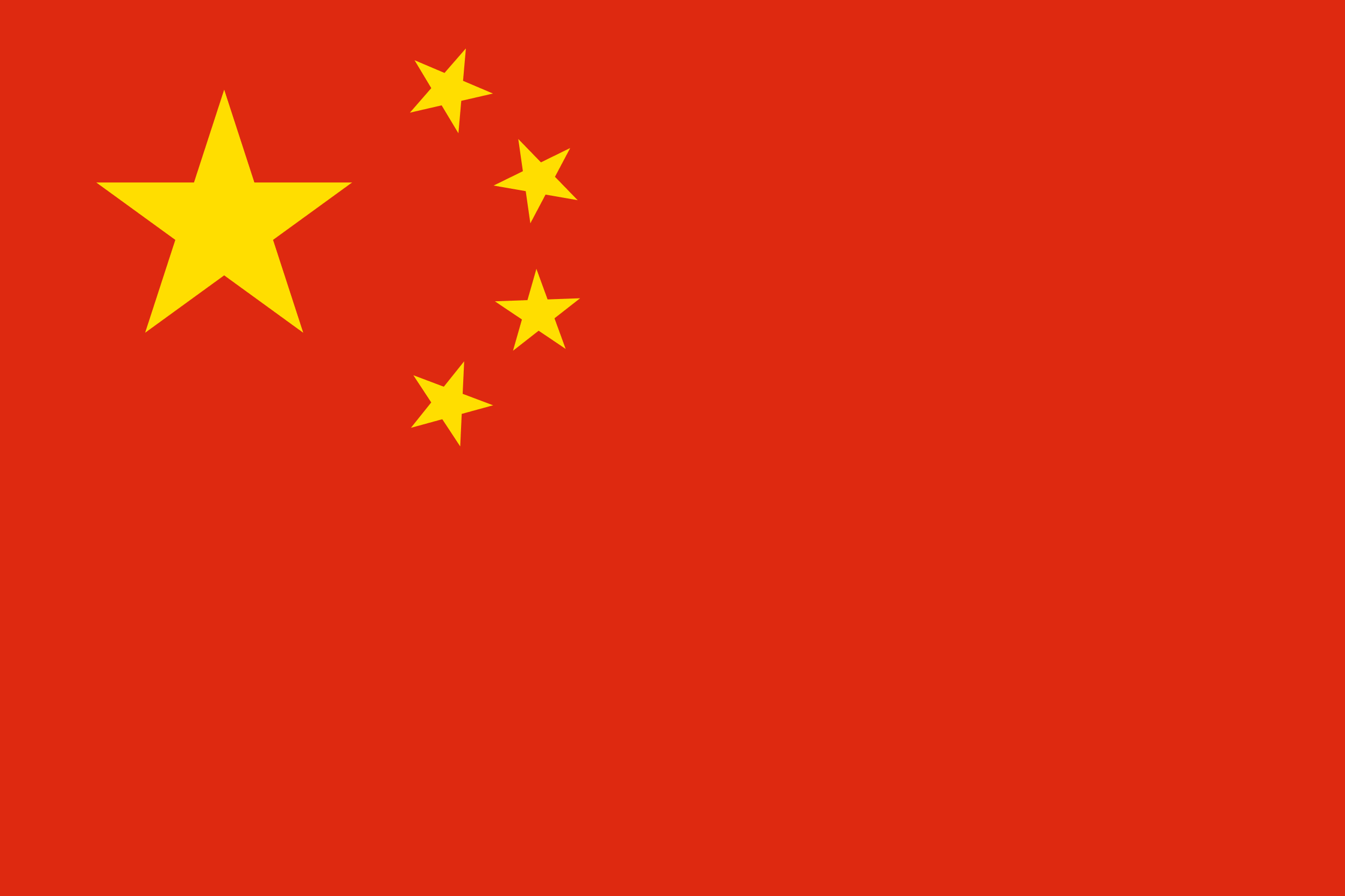 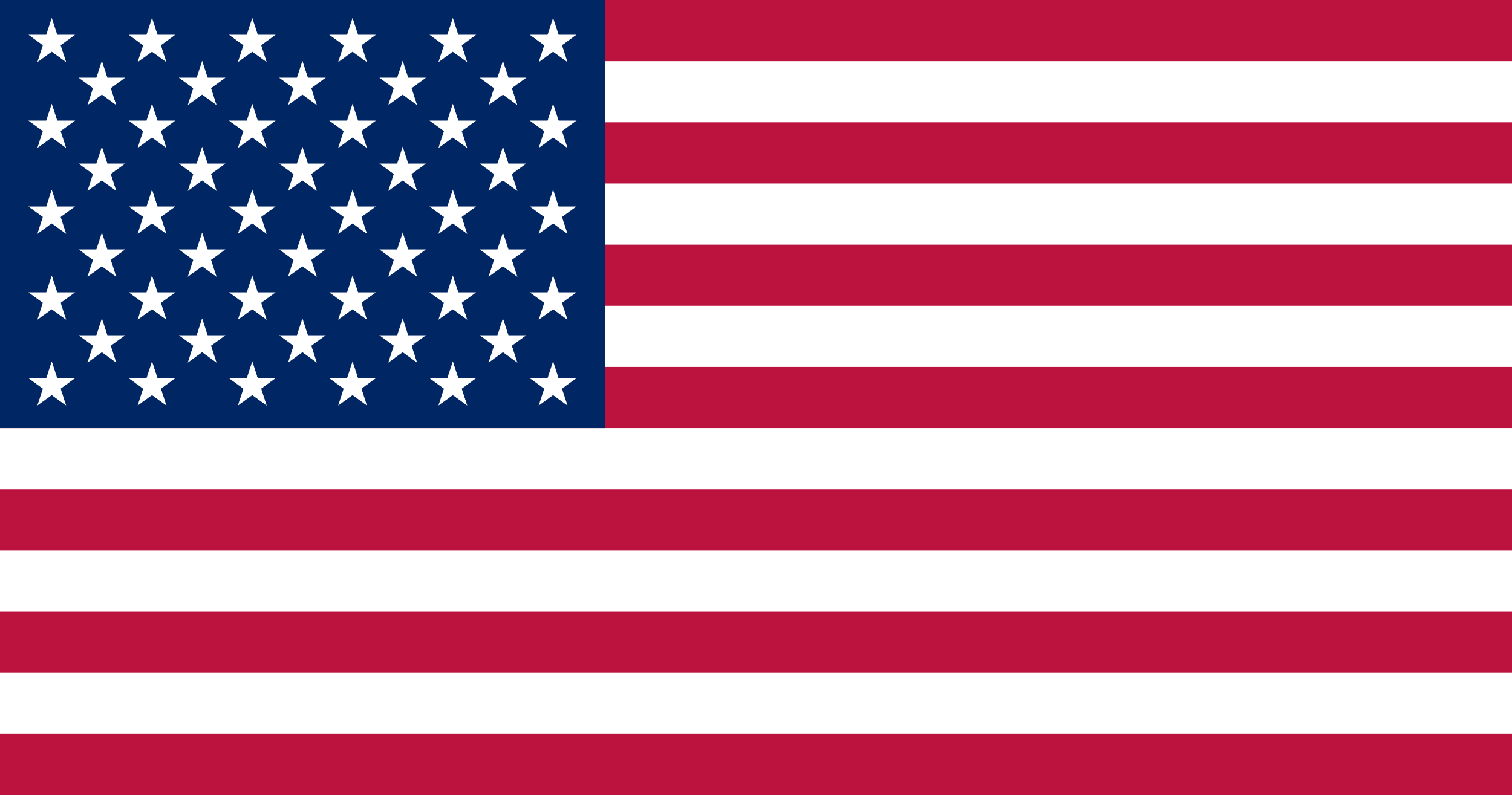 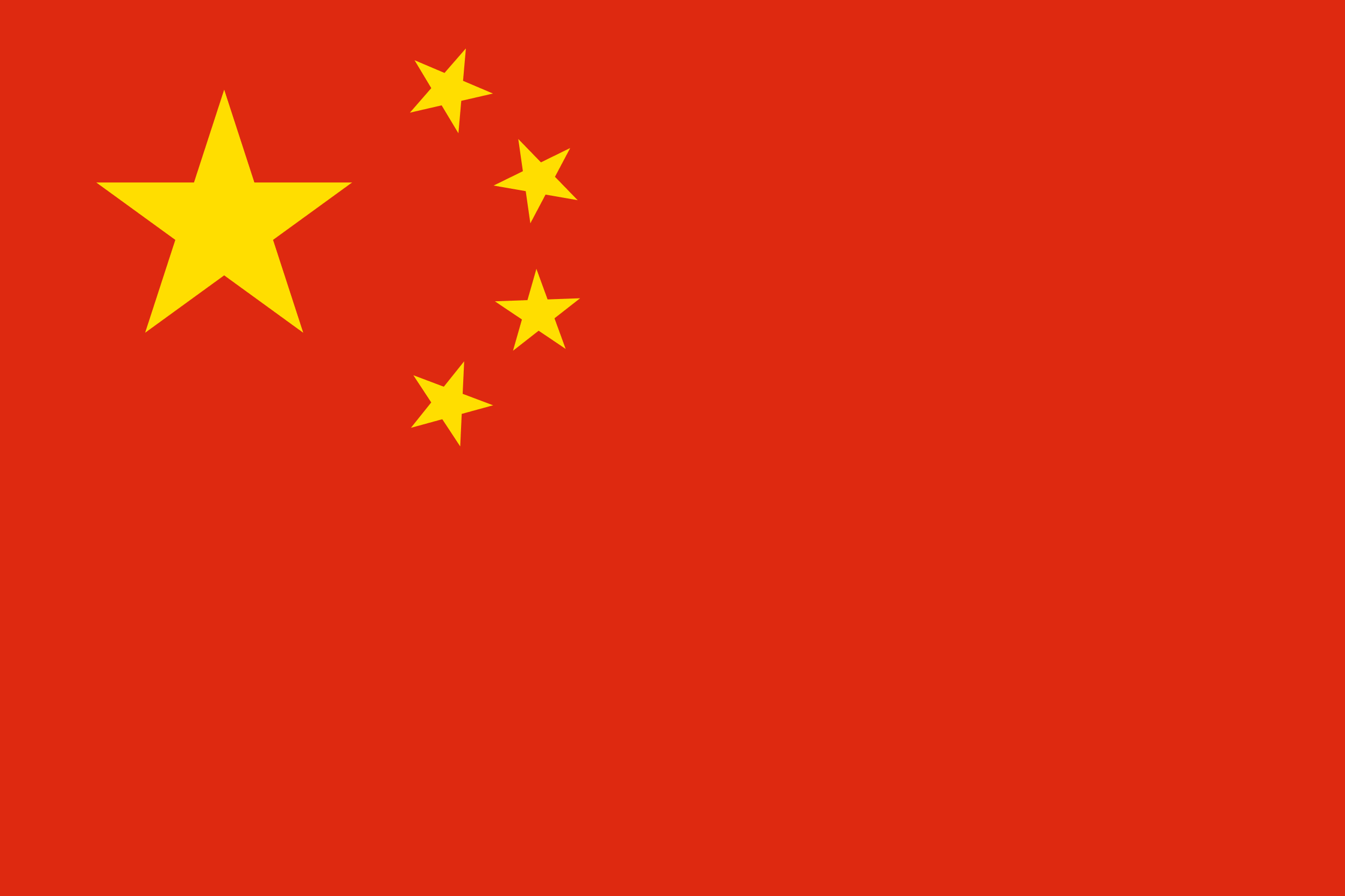 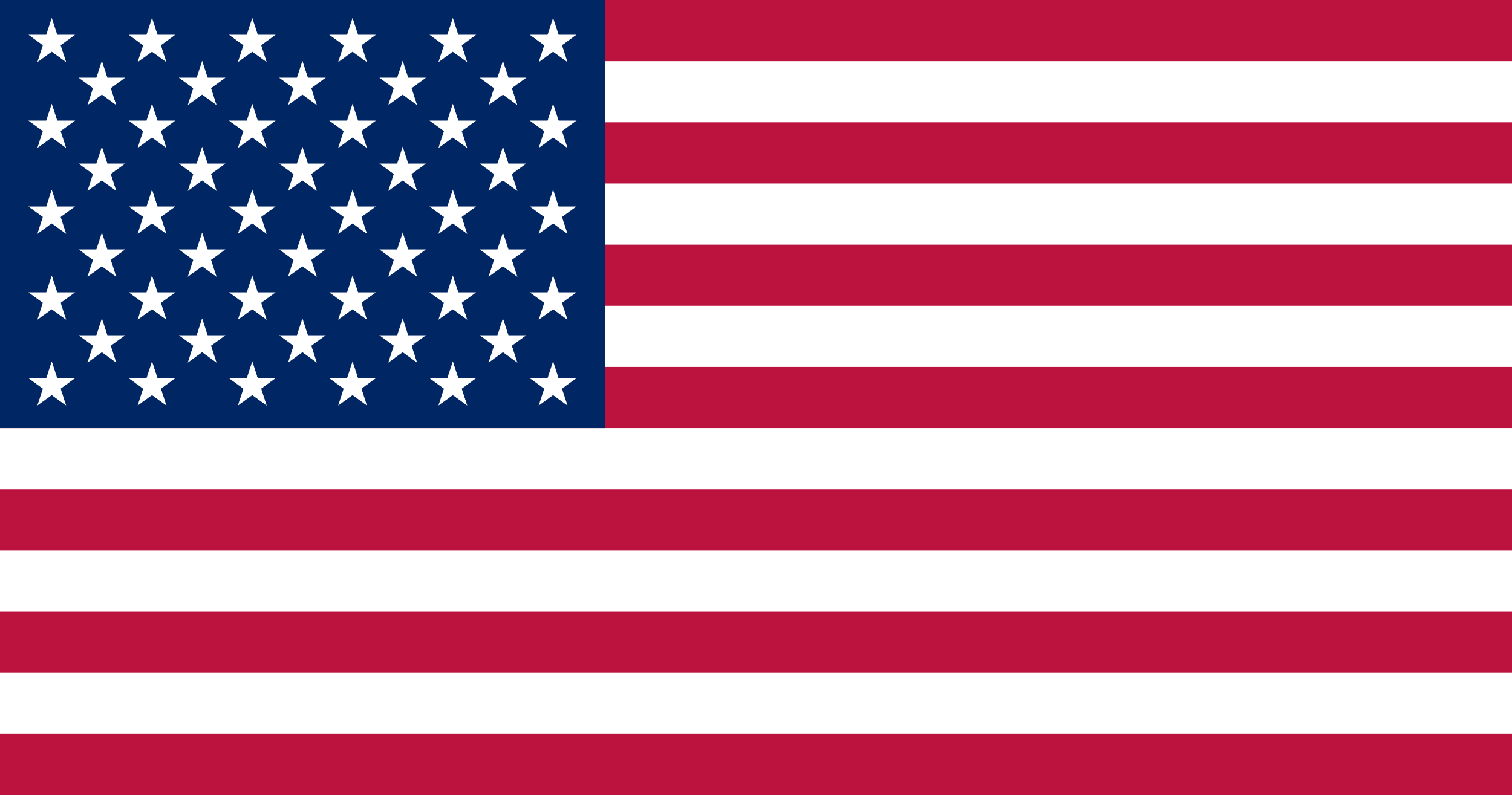 　米国トランプ大統領の通商施策である関税率引き上げ等により米中貿易戦争が繰り広げられ、この影響により今後、中国経済は徐々に減速する傾向になるだろうと予想されています。中国政府と政策当局は景気刺激策を強化するなど様々な対応を検討しているものの、出口の見えない貿易戦争により中国経済は今後どの方向に進んでいくのか先が見えにくい状態にあります。特に中国と密接なビジネス関係にある日本企業にとって、これからの事業展開や進退についての判断がより難しくなると推測されます。　本セミナーでは、中国出身で中国経済や金融に詳しいエコノミストを講師としてお招きし、米中貿易や中国経済の今後、日系企業が立てるべき投資戦略などについてご講演いただきます。【平成３０年９月４日に静岡市で開催した内容をリニューアルし、最新の情報をお届けします】【日　時】　平成3１年３月８日（金）14：00～16：１0 （開場13：30）【会　場】　浜松商工会議所　　１０階　BC会議室（浜松市中区東伊場2-7-1）※無料駐車場がございます。満車の場合はご容赦ください。【参加費】　無料【内　容】　１．講演：米中貿易戦争と中国産業構造高度化の可能性　　　　　　    講師：柯 隆 氏（静岡県立大学グローバル地域センター 特任教授、東京財団政策研究所 主席研究員）　　　　　　         中国南京市出身。1994年、名古屋大学修士（経済学）。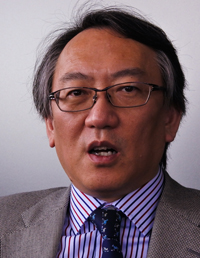 中国経済・金融を専門とする日本の代表的エコノミスト。分析力に定評があり、日本、中国、アメリカ等国内外で執筆・講演活動を行う。財務省外国為替審議会委員、財務省中国研究会委員等を歴任。著書に、『爆買いと反日 －中国人の不可解な行動原理－』、『中国「強国復権」の条件:「一帯一路」の大望とリスク 』、静岡県立大学グローバル地域センター中国自動車産業研究会の研究成果をまとめた『日系自動車メーカーの中国戦略』（編著）ほか。　　　　　　２．質疑応答　　　　　　３．静岡県海外展開支援ネットワークのご紹介【定　員】  100名（定員を超えてお申込みがあった場合、SIBAより連絡いたします） 【申込方法】　本用紙をFAX、またはSIBAホームページ（http://www.siba.or.jp/）から申込み【締　切】　平成3１年３月７日（木）【主　催】　静岡県海外展開支援ネットワーク(参画機関：日本政策金融公庫静岡支店、清水銀行、浜松いわた信用金庫、しずおか信用金庫、浜松商工会議所、静岡商工会議所、富士商工会議所、袋井商工会議所、ジェトロ静岡貿易情報センター、ジェトロ浜松貿易情報センター、SIBA、静岡市、浜松市、静岡県）【お問合せ】　(公社)静岡県国際経済振興会（SIBA）水野　TEL：054-254-5161* * * * * * * * 「米中貿易戦争と中国産業構造高度化の可能性」参加申込書  * * * * * * * *（送付先：SIBA　 FAX：054－251－1918）ご住所：〒　　　　　　　　　　　　　　　　　　　　　　　　　　　　　　　　　　　　　　　　　　　　　　　　　　　　　　　　　　　　　　　　　　　　　　　　　　　　　　　TEL  ：　　　　　　　　　　　　　　 　　　　　FAX：　　　　　　　　　　　　　　　　MAIL：　                            ＠            　　　　　　　　　　　　　　　　貴社名ご所属・お役職等お名前